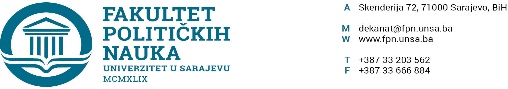 Datum: 12.07.2021.Sedma redovna sjednica Vijeća Fakulteta održana je elektronski, 12.07.2021. Članovima Vijeća materijali su poslani 08.07.2021. godine, sa periodom izjašnjavanja  do 12.07.2021. do 14:00 sati.Dodatni materijal, koji se odnosi na Dnevni red:Usvajanje Zapisnika sa šeste redovne elektronske sjednice Vijeća fakulteta (15.06.2021. godine);Informacija o izvršenom izboru u naučno-nastavno zvanje;Usvajanje Izvještaja za izbor nastavnika u naučno-nastavno zvanje redovni profesor na naučnu oblast „Sociologija“;Usvajanje Prijedloga Odluke o usvajanju Zaključaka Komisije za prijem i upis studenata u prvu godinu prvog ciklusa studija na Fakultetu političkih nauka Univerziteta u Sarajevu u akademskoj 2021./2022. godini u prvom prijavnom roku;Usvajanje Prijedloga odluke o dodjeli počasnog zvanja profesor emeritus - prof.dr.Hamid Čustović;Usvajanje prijedloga tema, mentora i sastava komisija na drugom ciklusu studija (3+2 i 4+1);Usvajanje izvještaja o ocjeni završnih radova na drugom ciklusu studija (3+2 i 4+1);Doktorski studij;Usvajanje Zaključaka i Odluka o provedenim postupcima ekvivalencije na Fakultetu;Usvajanje Izvještaja Komisije za akademsko priznavanje inostrane visokoškolske kvalifikacije i donošenje Zaključka po istom;Usvajanje Izvještaja o provedenoj evaluaciji rada akademskog osoblja od strane studenata u ljetnom semestru akademske 2020/2021. godine;Utvrđivanje Dinamičkog plana potreba za raspisivanje konkursa u ak. 2021/2022. godini;Usvajanje Odluke o imenovanju Komisije za polaganje nastavnog predmeta;Tekuća pitanjaNa sjednici Vijeća glasalo su 43 člana Vijeća, svi ZA predloženi Dnevni red i sve tačke dnevnog  reda. Članovi vijeća koji su glasali: prof. dr. Lejla Turčilo, prof. dr. Zlatan Bajramović, prof. dr. Elmir Sadiković, prof.dr Mirza Smajić, v.ass. Veldin Kadić,  prof. dr. Nerzuk Ćurak, prof. dr. Vlado Azinović, prof. dr. Sead Turčalo, prof. dr. Ehlimana Spahić, doc. dr. Samir Forić, prof. dr. Emir Vajzović, prof. dr. Darvin Lisica, prof. dr. Elvis Fejzić, prof. dr. Sabira Gadžo Šašić, prof. dr. Dželal Ibraković, prof. dr. Mirza Emirhafizović, doc. dr. Sarina Bakić,prof. dr. Dino Abazović, prof. dr. Valida Repovac Nikšić, prof. dr. Filandra Šaćir, doc. dr. Mustafa Sefo, v.ass. Anida Dudić Sijamija, prof. dr Adnan Džafić, prof. dr. Sanela Bašić, prof. dr. Sanela Šadić, prof. dr. Haris Cerić, doc. dr. Irena Praskač Salčin, doc. dr. Selma Čosić , prof. dr. Damir Kapidžić, prof. dr. Nedreta Šerić, prof. dr. Jasna Duraković, prof. dr. Halima Sofradžija, prof. dr. Suad Kurtćehajić, prof. dr. Belma Buljubašić, v.ass. Abdel Alibegović, v.ass. Osman Sušić, doc. dr. Jelena Brkić Šmigoc,doc. Dr. Borjana Miković, prof. dr. Fahira Fejzić Čengić, SPONA : Džana Vrabac – predstavnik prvog ciklusa studija, Nejir Saračević - predstavnik drugog ciklusa studija, Haris Lokvančić - predstavnik trećeg ciklusa studija;OBRAZLOŽENJE:Ad1. (Usvajanje Zapisnika sa šeste redovne elektronske sjednice Vijeća fakulteta (15.06.2021. godine));Zapisnik usvojen jednoglasno. Ad 2. (Informacija o izvršenom izboru u naučno-nastavno zvanje);Prof. dr. Nedreta Šerić izabrana je u zvanje vanrednog profesora za oblast Socijalni rad.Prof. dr. Emir Vajzović izabran je u zvanje vanrednog profesora za oblast Sigurnosne i mirovne studije. Ad 3. (Usvajanje Izvještaja za izbor nastavnika u naučno-nastavno zvanje redovni profesor na naučnu oblast „Sociologija“);Komisija za pripremanje prijedloga za izbor akademskog osoblja po raspisanom konkursu na naučnu oblast „Sociologija“, dostavila je Vijeću Fakulteta političkih nauka Univerziteta u Sarajevu Izvještaj sa prijedlogom za izbor u naučno-nastavno zvanje dr. Halime Sofradžija na naučnu oblast „Sociologija“ na Fakultetu političkih nauka Univerziteta u Sarajevu. Na sjednici odsjeka Sociologija održanoj 05.07.2021. godine, Izvještaj je usvojen, te je predložen Vijeću Fakulteta na daljnjuu proceduru. Vijeće Fakulteta političkih nauka UNSA je na sjednici održanoj 12.07.2021. godine razmatralo Izvještaj Komisije i jednoglasno usvojilo Prijedlog odluke o izboru redovnog profesora, dr. Halime Sofradžije na naučnu oblast Sociologija. Prijedlog Odluke dostavit će se Senatu Univerziteta u Sarajevu na odlučivanje.Ad 4. (Usvajanje Prijedloga Odluke o usvajanju Zaključaka Komisije za prijem i upis studenata u prvu godinu prvog ciklusa studija na Fakultetu političkih nauka Univerziteta u Sarajevu u akademskoj 2021./2022. godini u prvom prijavnom roku);Članom 7. Pravila studiranja za prvi, drugi ciklus studija, integrirani, stručni i specijalistički studij na Univerzitetu u Sarajevu stav (4) propisano je da Vijeće fakulteta donosi odluku po prigovoru kandidata za konkurs za upis. Komisija za prijem i upis studenata u I (prvu) godinu, I (prvog) i II (drugog) ciklusa studija na Fakultetu političkih nauka Univerziteta u Sarajevu u akademskoj 2021/2022. godini, nije zaprimila nijedan osnovan Prigovor kandidata, te Vijeću uputila Zaključke na potvrdu. Vijeće Fakulteta jednoglasno je usvojilo Odluku o usvajanju Zaključaka Komisije za prijem i upis studenata u I (prvu) godinu, I (prvog) i II (drugog) ciklusa studija na Fakultetu političkih nauka Univerziteta u Sarajevu u studijskoj 2021/2021. godini.Ad 5. (Usvajanje Prijedloga odluke o dodjeli počasnog zvanja profesor emeritus - prof.dr.Hamid Čustović);Fakultetu političkih nauka Univerziteta u Sarajevu, dana 18.05.2021. godine, dostavljen je prijedlog za davanjem saglasnosti za dodjelu počasnog zvanja profesor emeritus penzionisanom redovnom profesoru dr.Hamidu Čustoviću uz popratni materijal. Na osnovu dostavljenog materijala članovi Vijeća Fakulteta upoznali su se sa djelom i radom pomenutog profesora, te je Vijeće na sjednici održanoj 12.07.2021. godine, jednoglasno usvojilo Odluku o davanju saglasnosti za dodjelu počasnog zvanja profesora emeritusa.Ad 6. (Usvajanje prijedloga tema, mentora i sastava komisija na drugom ciklusu studija (3+2 i    4+1));Odluka o odobravanju tema završnih (magistarskih) radova i imenovanju mentora i članova Komisija za ocjenu i odbranu, na Odsjeku Komunikologija/žurnalistika Fakulteta političkih nauka Univerziteta u Sarajevu, usvojena je jednoglasno. Odluka o odobravanju tema završnih (magistarskih) radova i imenovanju mentora i članova Komisija za ocjenu i odbranu, na Odsjeku Politologija Fakulteta političkih nauka Univerziteta u Sarajevu, usvojena je jednoglasno. Odluka o odobravanju tema završnih (magistarskih) radova i imenovanju mentora i članova Komisija za ocjenu i odbranu, na Odsjeku Sigurnosnih i mirovnih studija Fakulteta političkih nauka Univerziteta u Sarjevu, usvojena je jednoglasno. Odluka o odobravanju tema završnih (magistarskih) radova i imenovanju mentora i članova Komisija za ocjenu i odbranu, na Odsjeku Sociologija Fakulteta političkih nauka Univerziteta u Sarajevu, usvojena je jednoglasno. Odluka o odobravanju tema završnih (magistarskih) radova i imenovanju mentora i članova Komisija za ocjenu i odbranu, na Odsjeku za Socijalni rad Fakulteta političkih nauka Univerziteta u Sarajevu, usvojen je jednoglasno.Odluka o  usvajanju teme kandidata, imenovanju mentora i Komisije za ocjenu i odbranu magistarskog rada (STUDIJ 4+1) kandidata   BekimaVejselia pod naslovom: „PREKOGRANIČNA SARADNJA BOSNE I HERCEGOVINE I REPUBLIKE SRBIJE U OBLASTI ILEGALNIH MIGRACIJA.“, usvojena je jednoglasno. Za mentora je imenovan  prof. dr. Mirza Smajić.Odluka o  usvajanju teme kandidata, imenovanju mentora i Komisije za ocjenu i odbranu magistarskog rada (STUDIJ 4+1) kandidata Irene Marelja  pod naslovom: „SIGURNOST GRANICA I MEĐUNARODNA SURADNJA BOSNE I HERCEGOVINE: STANJE I PERSPEKTIVE.“, usvojena je jednoglasno. Za mentora je imenovan  prof. dr. Mirza Smajić.Odluka o  usvajanju teme kandidata, imenovanju mentora i Komisije za ocjenu i odbranu magistarskog rada (STUDIJ 4+1) kandidata Amile Kovač pod naslovom: „ULOGA CRVENOG KRIŽA ZENIČKO-DOBOJSKOG KANTONA U SISTEMU ZAŠTITE I SPAŠAVANJA“, usvojena je jednoglasno. Za mentora je imenovan  prof. dr. Zlatan Bajramović.Odluka o  usvajanju teme kandidata, imenovanju mentora i Komisije za ocjenu i odbranu magistarskog rada (STUDIJ 4+1) kandidata Edina Fazlića pod naslovom: „REFLEKSIJE ORGANIZOVANOG KRIMINALA NA STANJE UNUTRAŠNJE SIGURNOSTI usvojena je jednoglasno. Za mentora je imenovan  prof. dr. Mirza Smajić.Ad 7. )Usvajanje izvještaja o ocjeni završnih radova na drugom ciklusu studija (3+2 i 4+1));Odluka o usvajanju Izvještaja Komisija za ocjenu i odbranu na Odsjeku Politologija, usvojena je jednoglasno.Odluka o usvajanju Izvještaja Komisija za ocjenu i odbranu na Odsjeku Sigurnosne i mirovne studije, usvojena je jednoglasno.Odluka o usvajanju Izvještaja Komisija za ocjenu i odbranu na Odsjeku Socijalni rad, usvojena je jednoglasno.Odluka o usvajanju Izvještaja Komisija za ocjenu i odbranu na Odsjeku Komunikologiju/žurnalistiku, usvojena je jednoglasno.Odluka o usvajanju Izvještaja Komisija za ocjenu i odbranu na Odsjeku Sociologija, usvojena je jednoglasno.Odluka o usvajanju Izvještaja o ocjeni završnih radova na drugom ciklusu studija ( 4+1), kandidata   Nermina Nukić, Naslov magistarskog rada: „ULOGA UREDA ZA REVIZIJU INSTITUCIJA U SISTEMU SIGURNOSTI BOSNE I HERCEGOVINE“, usvojena je jednoglasno. Komisija u sastavu:1. Prof. dr. Mirza Smajić-predsjednik,2. Prof. dr. Zlatan Bajramović-član/mentor,3. Doc. dr. Emir Vajzović-član,-  Doc. dr. Selma Ćosić-zamjenik članaDatum odbrane: četvrtak, 22.07.2021. godine.Ad 8. (Doktorski studij); IMENOVANJE KOMISIJA ZA OCJENU RADNIH VERZIJA DOKTORSKIH DISERTACIJAISTRAŽIVAČKO POLJE POLITOLOGIJAKandidatkinja Emina Šahinović, MANaslov doktorske disertacije: “UTICAJ RELIGIJSKOG IDENTITETA NA KREIRANJE VANJSKE POLITIKE ISLAMSKE REPUBLIKE IRAN (OD 1979. DO 2017.)” Vijeće Fakulteta je, na sjednici održanoj 12.07.2021. godine, sačinilo sljedeći prijedlog:1. Prof. dr. Elmir Sadiković-predsjednik,2. Prof. dr. Šaćir Filandra-član/mentor,3. Prof. dr. Hamza Karčić-član.Kandidat Mirsad Kalajdžić, MANaslov doktorske disertacije: “POLITIČKO-KULTUROLOŠKE DETERMINANTE IDENTITETA BOSANSKOHERCEGOVAČKE I TURSKE ZAJEDNICE U SR NJEMAČKOJ”Vijeće Fakulteta je, na sjednici održanoj 12.07.2021. godine, sačinilo sljedeći prijedlog:1. Prof. dr. Jusuf Žiga, prof. emeritus-predsjednik,2. Prof. dr. Elmir Sadiković-član/mentor,3. Prof. dr. Hamza Karčić-član.Kandidat Muhamed Šemoski, MANaslov doktorske disertacije: “PREPREKE I OTPORI REPUBLICI MAKEDONIJI U PROCESU PRISTUPANJA EVROPSKOJ UNIJI”Vijeće Fakulteta je, na sjednici održanoj 12.07.2021. godine, sačinilo sljedeći prijedlog:1. Prof. dr. Zarije Seizović-predsjednik,2. Prof. dr. Elmir Sadiković-član,3. Prof. dr. Elvis Fejzić-član.ISTRAŽIVAČKO POLJE SIGURNOSNE I MIROVNE STUDIJEKandidat Zlatan Hadžić, MANaslov doktorske disertacije: „IZRAELSKO-PALESTINSKI KONFLIKT U KONTEKSTU (GEO)POLITIKE EMOCIJA“Vijeće Fakulteta je, na sjednici održanoj 12.07.2021. godine, sačinilo sljedeći prijedlog:1. Prof. dr. Vlado Azinović-predsjednik,2. Prof. dr. Nerzuk Ćurak-član/mentor,3. Prof. dr. Sead Turčalo-član.IMENOVANJE KOMISIJE ZA OCJENU USLOVA KANDIDATA I PODOBNOSTI TEME DOKTORSKE DISERTACIJE (konačne prijave tema)ISTRAŽIVAČKO POLJE POLITOLOGIJAKandidatkinja mr. Dijana SimanićNaslov prijavljene teme doktorske disertacije: “POLITIČKO PREDSTAVLJANJE NACIONALNIH MANJINA U ZEMLJAMA ZAPADNOG BALKANA SA POSEBNIM OSVRTOM NA BOSNU I HERCEGOVINU”U Komisiju za podobnost teme doktorske disertacije predleže se :1. Prof. dr. Elmir Sadiković-predsjednik (predloženi mentor),2. Prof. dr. Zarije Seizović-član,3. Prof. dr. Damir Kapidžić-član.Prijedlog članova Komisije sa obrazloženjem predložene teme doktorske disertacije i formulara sa podacima za obrazovanje Komisije za ocjenu podobnosti teme doktorske disertacije i kandidata dostaviti Senatu Univerziteta u Sarajevu na odlučivanje.ISTRAŽIVAČKO POLJE SOCIOLOGIJAKandidatkinja mr. Sanja Raljević JandrićNaslov prijavljene teme doktorske disertacije: “MUZIČKI IDENTITETI U SAVREMENOM SOCIOKULTURNOM KONTEKSTU BOSNE I HERCEGOVINE”U Komisiju za podobnost teme doktorske disertacije predleže se :1. Prof. dr. Halima Sofradžija-predsjednik (predloženi mentor),2. Prof. dr. Tamara Karača Beljak-član,3. Doc. dr. Sarina Bakić-član.Prijedlog članova Komisije sa obrazloženjem predložene teme doktorske disertacije i formulara sa podacima za obrazovanje Komisije za ocjenu podobnosti teme doktorske disertacije i kandidata dostaviti Senatu Univerziteta u Sarajevu na odlučivanje.UTVRĐIVANJE DATUMA ODBRANA DOKTORSKIH DISERTACIJAJavna odbrana doktorske disertacije kandidata ABDELA ALIBEGOVIĆA, MA pod naslovom: „BIOTEHNOLOŠKO MODIFICIRANJE SVIJETA I SAVREMENA SOCIOLOŠKA MISAO“ zakazana je za petak, 16.07.2021. godine, sa početkom u 11,00 sati, sala 18.Doktorsku disertaciju kandidat Abdel Alibegović, MA brani pred Komisijom u sastavu:Prof. dr. Dželal Ibraković-predsjednik,Prof. dr. Jusuf Žiga, prof. emeritus-član/mentor,Prof. dr. Halima Sofradžija-član,Prof. dr. Šaćir Filandra-zamjenik člana.Zapisničar: Jasmin Hasanović, MA.Javna odbrana doktorske disertacije kandidatkinje MR. SALIHE ŠPAGO pod naslovom: „SOCIOLOŠKE IMPLIKACIJE PRISILNIH MIGRACIJA U BOSNI I HERCEGOVINI NAKON 1991. GODINE – SLUČAJ STOLAC“ zakazana je za petak, 16.07.2021. godine, sa početkom u 10,00 sati, sala 12.Doktorsku disertaciju kandidatkinja mr. Saliha Špago brani pred Komisijom u sastavu:1.	Prof. dr. Nijaz Musabegović, prof. emeritus-predsjednik,2.	Prof. dr. Senadin Lavić-član/mentor,3.	Doc. dr. Amer Osmić-član,4.	Prof. dr. Halima Sofradžija-zamjenik člana.Zapisničar: mr. Osman Sušić.***Javna odbrana doktorske disertacije kandidata MR. MUHAMEDA MUJAKIĆA pod naslovom: „POLITIČKA I PRAVNA OSNOVA RAZVOJA INSTITUCIJA BOSNE I HERCEGOVINE OD 1996. DO 2016. GODINE“ zakazana je za ponedjeljak, 26.07.2021. godine, sa početkom u 10,00 sati, sala 12.Doktorsku disertaciju kandidat mr. Muhamed Mujakić brani pred Komisijom u sastavu:Prof. dr. Elmir Sadiković-predsjednik,Prof. dr. Mirko Pejanović, prof. emeritus-član/mentor,Prof. dr. Jusuf Žiga, prof. emeritus-član,Prof. dr. Elvis Fejzić-zamjenik člana.Zapisničar: Jasmin Hasanović, MA.Ad 9. (Usvajanje Zaključaka i Odluka o provedenim postupcima ekvivalencije na Fakultetu);Zaključci Komsije za provođenje postupka ekvivalencije  i Odluke o provedenim postupcima ekvivalencije na Fakultetu su usvojeni jednoglasno za kandidate kako slijedi:1.	Abid Zukić2.	Albina Ćulavdžić3.	Alma Hodžić-Badić4.	Alma Salihbašić5.	Amila Čaušević6.	Asim Sarajlić7.	Emir Branković8.	Enisa Tabaković Salihović9.	Lejla Đevlan10.	Milada Dreca11.	Mirko Terzić            12.	Sabrija KavazovićAd 10. (Usvajanje Izvještaja Komisije za akademsko priznavanje inostrane visokoškolske kvalifikacije i donošenje Zaključka po istom);Dana 30.06.2021.godine imenovana je Komisija za priznavanje inostrane visokoškolske kvalifikacije kandidata Nermina Hodžića (u sastavu: prof. dr. Senadin Lavić, prof. dr. Šaćir Filandra, prof. dr. Adnan Silajdžić od 02.07.2021. godine (br. 02-1-951-2/2021)). Predsjednik imenovane Komisije je dana 02.07.2021.godine podnio Izvještaj Vijeću Fakulteta za akademsko priznavanje inostrane visokoškolske kvalifikacije. Vijeće Fakulteta je na sjednici 12.07.2021 godine jednoglasno donijelo Zaključak o usvajanju Izvještaja Komisije Fakulteta političkih nauka za akademsko priznavanje inostrane visokoškolske kvalifikacijeAd 11. (Usvajanje Izvještaja o provedenoj evaluaciji rada akademskog osoblja od strane studenata u ljetnom semestru akademske 2020/2021. godine);U skladu sa članom 122. stav 7. Zakona o visokom obrazovanju Kantona Sarajevo ("Službene novine Kantona Sarajevo" broj 33/17, 35/20 i 40/20), provedena je evaluacija rada akademskog osoblja (nastavnici i saradnici u radnom odnosu i angažovani spoljni saradnici Fakulteta) od strane studenata u ljetnom semestru akademske 2020/2021.godine. Evaluacija je urađena prema preporukama i dostavljenom obrascu Ureda za kvalitet Univerziteta u Sarajevu. Evaluacija je provedena online metodom na Moodle platformi za online nastavu Fakulteta na kojoj su i arhivirani rezultati evaluacije rada akademskog osoblja. Na osnovu navedenog, Vijeće Fakulteta jednoglasno je usvojilo Odluku o usvajanju Izvještaja o provedenoj evaluaciji rada akademskog osoblja.Ad 12. (Utvrđivanje Dinamičkog plana potreba za raspisivanje konkursa u ak. 2021/2022. godini);Odsjeci Fakulteta političkih nauka Univerziteta u Sarajevu predložili su i podržali donošenje odluke o usvajanju dinamičkog plana potreba za raspisivanjem konkursa za izbor u zvanje za studijsku 2021/2022. godinu naučno-nastavnog osoblja Fakulteta. Vijeće Fakulteta je na sjednici održanoj 12.07.2021. godine razmatralo i usvojilo Dinamički plan napredovanja, te je jednoglasno donijelo Odluku o usvajanju dinamičkog plana potreba za raspisivanjem konkursa za izbor u zvanje za studijsku 2021/2022. godinu Fakulteta političkih nauka Univerziteta u SarajevuAd 13. (Usvajanje Odluke o imenovanju Komisije za polaganje nastavnog predmeta); Na sjednici odsjeka Žurnalistika/Komunikologija održanoj 06.07.2021. godine, Odsjek je jednoglasno predložio imenovanje komisije za polaganje nastavnog predmeta Informisanje u udruženom radu. U skladu sa navedenim  Vijeće Fakulteta donijelo je Odluku o imenovanju komisije za polaganje nastavnog predmeta Informisanje u udruženom radu. U sastav komisije imenovani su 1. prof.dr. Fahira Fejzić Čengić – predsjednica Komisije, 2. prof.dr. Lejla Turčilo – član Komisije, 3. prof.dr.Šemso Tucaković, emeritus– član Komisije. Komisija iz će obavljati ispitne termine i konsultacije sa studentima.16. Tekuća pitanja;Nije bilo rasprave.ZAPISNIK SAČINILA                                                                               DEKAN__________________                                                                              ______________________Adila Odobašić                                                                                       Prof. dr. Sead Turčalo